生物多样性和生态系统服务政府间科学政策平台全体会议第五届会议2017年3月7日至10日，德国波恩临时议程项目6 (d)、(e)和(f)平台的工作方案：自然及其惠益所具多重价值之多元概念化的方法评估；外来入侵物种的专题评估；生物多样性可持续利用的专题评估与开展两项专题评估和一项方法评估有关的考量（交付品3(b) (ii)、3 (b) (iii)和3 (d)）		秘书处的说明		导言在第IPBES-4/1号决定中，生物多样性和生态系统服务政府间科学政策平台全体会议批准了该决定附件三所载的外来入侵物种及其控制专题评估的范围界定报告和该决定附件四所载的自然及其惠益所具多重价值之多元概念化方法评估的范围界定报告，并决定在其第五届会议上审议这些评估的开展情况。在同一决定中，全体会议请多学科专家小组与主席团磋商后按照平台交付品编写程序开展对生物多样性可持续利用专题评估的进一步范围界定工作。生物多样性可持续利用专题评估的范围界定增订报告（IPBES/5/7）将供全体会议批准，该报告将便于全体会议审议评估的开展情况。全体会议将在其第五届会议上应邀审议上述三项评估的开展情况。本说明提供了关于这三项评估的期限、时间安排和启动顺序的背景信息以及财政考量。	一.	关于评估的期限、时间安排和启动顺序的考量主席团建议在三年而不是最初设想的两年时间内开展自然及其惠益所具多重价值之多元概念化方法评估。这项建议依据的是从两项已完成评估中得出的经验教训，其目的是为开展必要的工作提供充足时间。根据这一改变，接受审议的三项评估都将在三年内进行。如果决定在2017年或2018年启动不止一项新评估，那么全体会议在决定是否开展任何新评估时，不妨注意到可能需要在秘书处额外配备一名工作人员（见IPBES/5/10）。关于这三项评估的时间安排，全体会议不妨考虑错开启动时间并（或）将其中一些或全部评估移至下一份工作方案。即便假定能够获得资金，在相近的时间里开启三项新评估也无疑将在今后几年为所有参与方带来无法接受的工作负担，其中包括超出政府的承担能力，导致政府无法在继续推动正在进行的六项评估的同时，在全体会议今后的几届会议上针对这些评估提名专家、提供评论意见和开展审议；超出专家团的承担能力，导致专家团无法就全体会议的要求作出回应和开展必要工作；多学科专家小组与主席团的成员在监督和指导生物多样性平台的工作方面面临重大挑战。生物多样性平台第一份工作方案中的方法评估计划在该方案执行的早期阶段启动，以便为该平台的其他评估和工作提供信息和支持。因此，全体会议不妨考虑首先启动自然及其惠益所具多重价值之多元概念化方法评估。这项评估将受益于专家组就根据第IPBES-4/1号决定确定的各项价值开展的工作。为向专家组提供支持，已经在墨西哥国立自治大学的生态系统和可持续性研究所设立了技术支持股，该研究所也能够为方法评估提供支持，从而确保其快速、高效启动。如果全体会议决定不在2017年或2018年启动任何新评估，则其不妨在制定第二份工作方案时讨论上述三项评估。	二.	财政考量这三项评估的费用相差无几。全体会议在其第四届会议上注意到2018年和2019年的拟议预算，其中包括用于价值评估和外来入侵物种评估的指示性数额，每项评估为800 000美元，没有包含用于生物多样性可持续利用评估的资金。按照这一数额，只有50位专家能够参与（或者每个章节约6位专家参与），人数过少，而且下文第11段(b)分段所述的具有充分包容性的第二次作者会议也将因此无法召开。根据汲取的经验教训，主席团建议将其中每项评估的预算增至997 000美元，原因如下：经考虑，每个章节至少应有8位专家，以充分体现各章节的专门知识和观点的多样性，并由专家们分担沉重的工作负担；召开三次而不仅是两次具有充分包容性并且有主要作者参与的作者会议被视为一项关键的成功标准，以便确保主要作者在这个三年进程期间充分融入和参与；确保技术支持股在全体会议第五届会议闭幕后继续工作至少三个月，而不是按照当前的预算，工作至第五届会议闭幕，这也是一个关键，旨在确保最终完成评估报告并在生物多样性平台网站上上传评论意见、协调相关出版物的起草和提交，以及开展其他宣传和外联活动。下表提供了一份适用于这三项评估中任意一项的一般性预算。该一般性预算的依据是上述考量和以下假设：每项评估都将在三年时间内开展；每项评估都将包括三次具有充分包容性的作者会议，并且主要作者将参与每次会议；每项评估共有62位专家（2位共同主席、12位主要作者协调人、36位主要作者和12位编审）或者每个章节大约有8位专家参与，将由信托基金提供75%的资金。	三.	全体会议建议采取的行动全体会议不妨审议：两项专题评估和一项方法评估的期限和预算（交付品3 (b)（ii）、3 (b)（iii）和3 (d)）；三项评估各自的启动时间安排，包括能否在制定生物多样性平台第二份工作方案期间审议这些评估。估计的评估费用联合国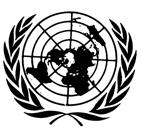 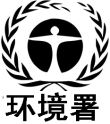 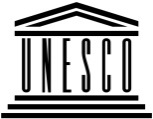 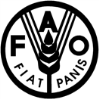 联合国粮食及农业组织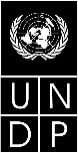 BESIPBES/5/6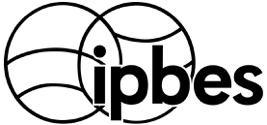 生物多样性和生态系统服务政府间科学政策平台生物多样性和生态系统服务政府间科学政策平台生物多样性和生态系统服务政府间科学政策平台生物多样性和生态系统服务政府间科学政策平台生物多样性和生态系统服务政府间科学政策平台生物多样性和生态系统服务政府间科学政策平台Distr.: General16 December 2016ChineseOriginal: English年份费用项目假设估计费用
（以美元计）第1年评估管理会议（共同主席、秘书处、技术支持股以及多学科专家小组和主席团成员与会）会场费用（1/2周，6位与会者，地点波恩）0第1年评估管理会议（共同主席、秘书处、技术支持股以及多学科专家小组和主席团成员与会）差旅费和每日生活津贴（4 ×3750美元）15000第1年第一次作者会议（与会者：2位共同主席、12位主要作者协调人、36位主要作者和6位多学科专家小组和主席团专门成员）会场费用（相当于75%，辅以25%的实物）；56位与会者（42位获得支助）18750第1年第一次作者会议（与会者：2位共同主席、12位主要作者协调人、36位主要作者和6位多学科专家小组和主席团专门成员）差旅费和每日生活津贴（42×3750美元）157500第1年技术支持1个全职等效专业岗位、差旅费和间接费用（通过提供等值实物进行匹配）75000第1年共计：266 250第2年第二次作者会议（与会者：2位共同主席、12位主要作者协调人、36位主要作者、12位编审和6位多学科专家小组和主席团专门成员）会场费用（相当于75%，辅以25%的实物）；68位与会者（51位获得支助）20000第2年第二次作者会议（与会者：2位共同主席、12位主要作者协调人、36位主要作者、12位编审和6位多学科专家小组和主席团专门成员）差旅费和每日生活津贴（51×3750美元）191250第2年技术支持1个全职等效专业岗位、差旅费和间接费用（通过提供等值实物进行匹配）75000第2年共计：286 250第3年第三次作者会议（与会者：2位共同主席、12位主要作者协调人、36位主要作者、12位编审和6位多学科专家小组和主席团专门成员）会场费用（相当于75%，辅以25%的实物）；68位与会者（51位获得支助）20000第3年第三次作者会议（与会者：2位共同主席、12位主要作者协调人、36位主要作者、12位编审和6位多学科专家小组和主席团专门成员）差旅费和每日生活津贴（51×3750美元）191250第3年技术支持1个全职等效专业岗位、差旅费和间接费用（通过提供等值实物进行匹配）75000第3年宣传和外联50000第3年共计：336 250第4年（评估启动和启动后活动）包括2位共同主席和6位主要作者协调人或主要作者在内的8位专家参与全体会议第八届会议8位与会者（6位获得支助）差旅费和每日生活津贴（6×3750美元）22500第4年（评估启动和启动后活动）技术支持（在全体会议上提交评估报告之后的3个月）宣传和外联1个全职等效专业岗位、差旅费和间接费用（通过提供等值实物进行匹配）1875067000第4年共计：108 250共计997000